Zajęcia pozalekcyjne 23.03.2020 Krzysztof PribeWiosenna łódka metodą origami. Źródło: K. PribeZadanie. Zapoznaj się z instrukcją i zrób łódkę.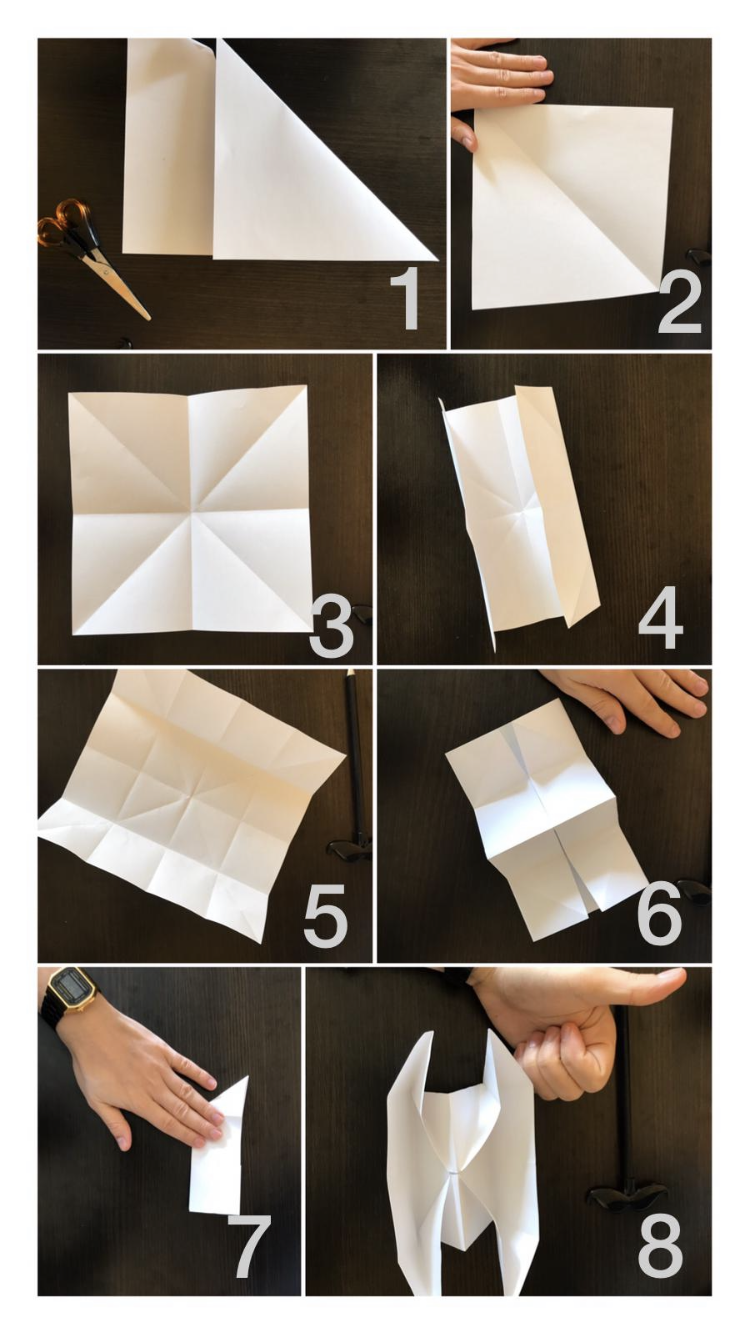 